OFÍCIO Nº xxx/2023Porto Alegre, xxx de setembro de 2023.Ao SenhorNome do CoordenadorCoordenador(a) Regional de EducaçãoAssunto: Pedido de Recurso Extra. Aquisição de mobiliário, equipamentos. (adequar texto conforme necessidade)           Senhor Coordenador (a), Vimos por meio deste, solicitar aquisição de mobiliários/equipamentos (adequar texto conforme necessidade), para Escola ______Justificativa detalhada do pedido, descrevendo a necessidade da compra, o local que será colocado o item (sala dos professores, biblioteca, sala de aula), entre outros fatos que amparem a necessidade.Sendo assim, segue o quantitativo dos itens para aquisição:MOBILIÁRIO (Ex: Armários, Conjunto Aluno, Balcão, Kit Professor, etc.)EQUIPAMENTOS (Geladeira, freezer, fogão industrial, fogão, ar-condicionado etc.)Sendo o que tínhamos para o momento, colocamo-nos à disposição para esclarecimentos que julgares necessários. Atenciosamente, Nome do Diretor da EscolaNome da EscolaINSTRUÇÃO PARA ASSINATURA NO GOV BR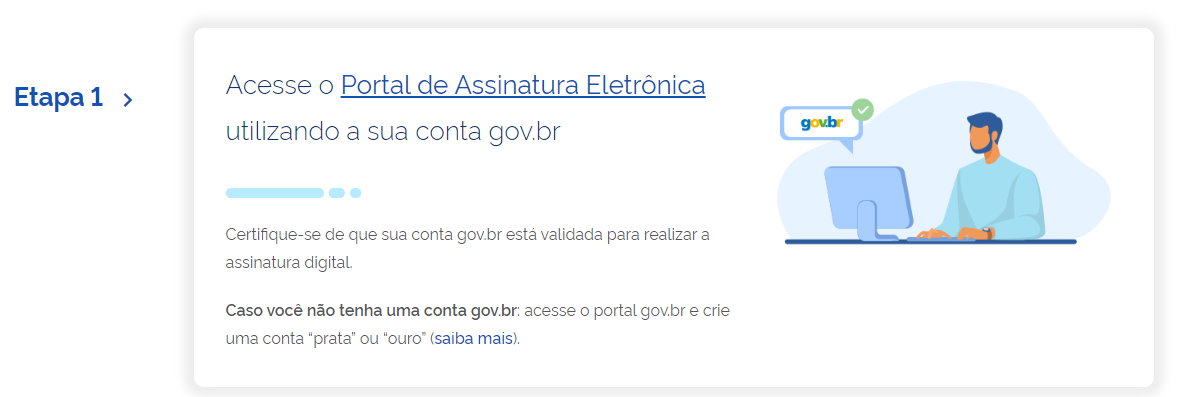 Site: https://sso.acesso.gov.br/login?client_id=assinador.iti.br&authorization_id=18a752fe739  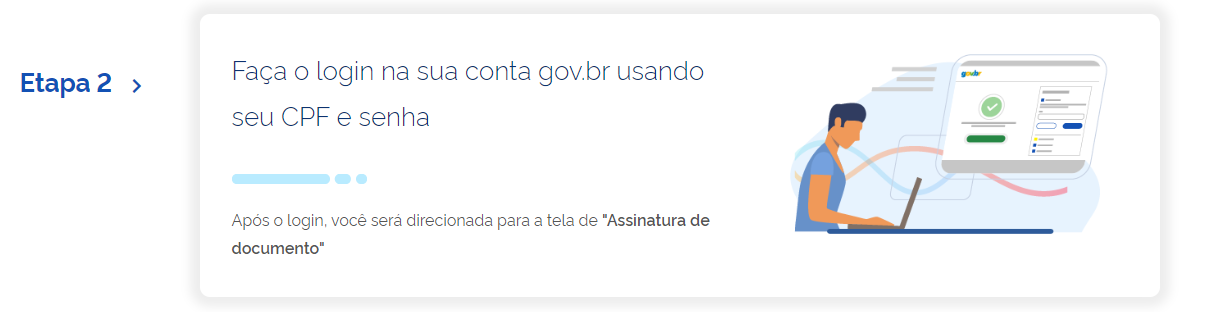 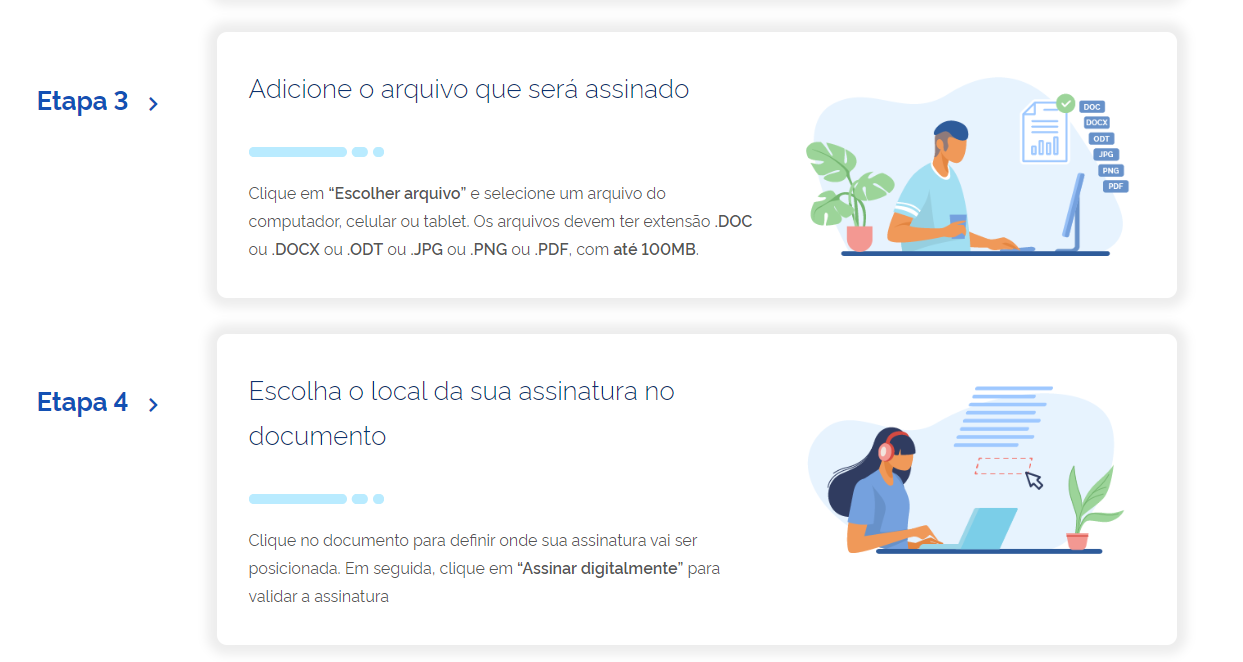 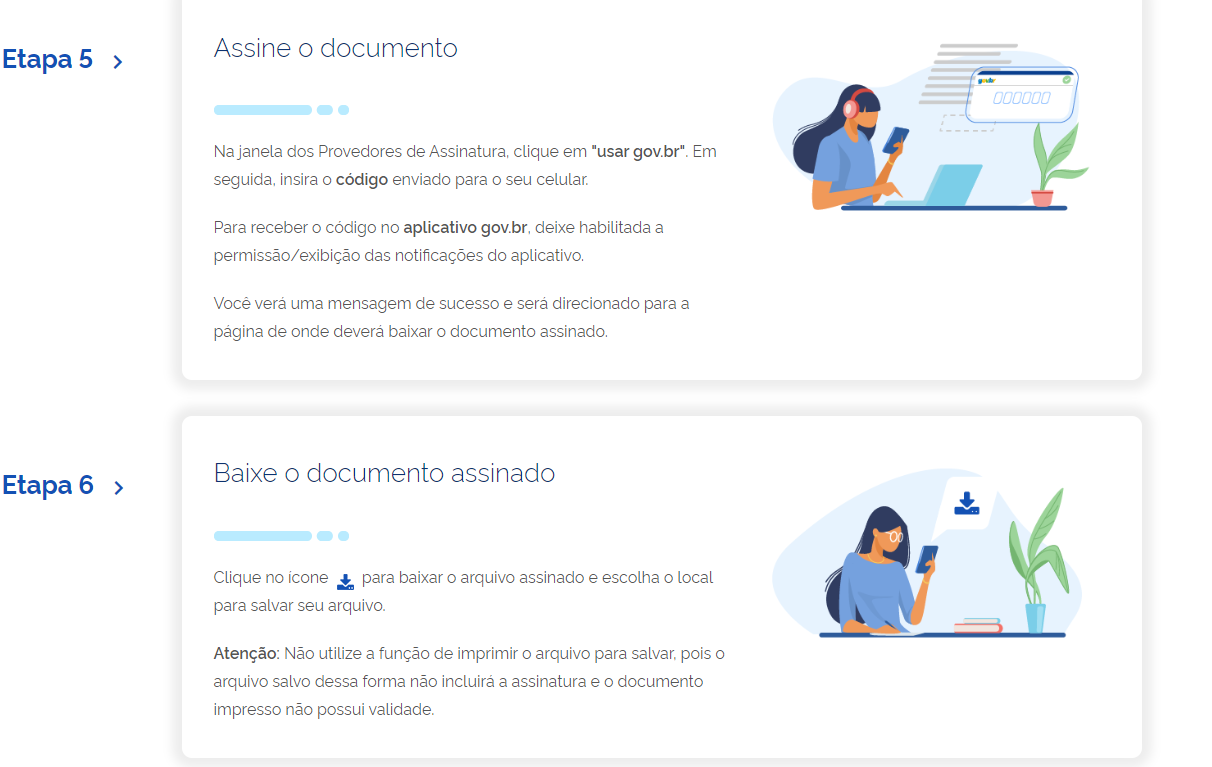 Nome do item/especificaçãoQuantidadeNome do item/especificaçãoQuantidade